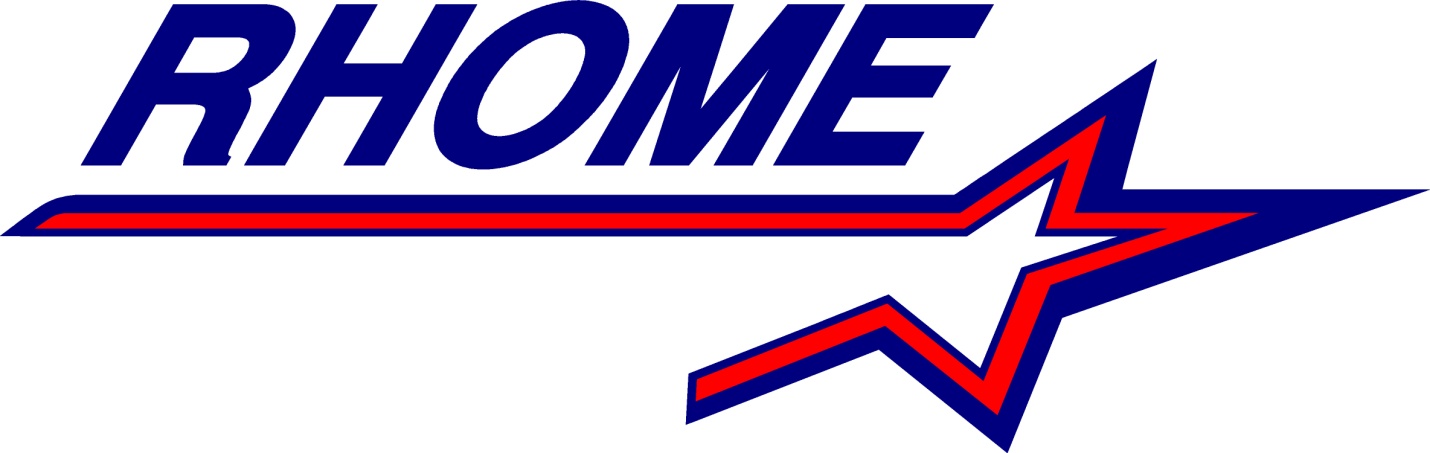 Mayor Michelle Pittman called the meeting to order at 7:00pm and announced a quorum.  Council Members present were Jo Ann Wilson, Ronnie Moore, and Tim Robison. Staff Present: City Secretary Angie Young, Police Chief Brandon Davis, Citizen Robert Mahaffey gave the invocation and Mayor Pittman led the assembly in the pledge of allegiance.  Citizens Presentations and Public Input for Future Agenda ItemsCitizen Steve Barrons spoke regarding the need for a stop sign at 290 Virginia Lane.  Citizen Kenny Crenshaw spoke regarding the budget and the need for restrooms at the park.Citizen Sam Eason spoke regarding the difference between the Code of Ordinances online and the written version and getting them updated.  He also spoke regarding the office of the mayor as Chief Executive Officer as opposed to the City Administrator.Citizen Jimmy Johnson reserved the right to speak on specific agenda items.Announcements from Mayor and Council MembersCouncil Member Wilson thanked the citizens for showing up and addressed her concerns over the cancelled meetings, the resignation of the City Administrator and ordinance violations.Budget WorkshopThe budget workshop was re-scheduled for August 25th, 2015.New BusinessDiscussion of the tax rate was moved to the next meeting.Discussion of the budget for fiscal year 2015-2016 was moved to the4 next meeting.Mayor Pittman announced that there were two resignations, one from Council Member Taylor and one from Council Member Davis.  She also announced that Council Member Davis has withdrawn her resignation.  No motion was made on the resignation of Council Member TaylorConsent AgendaCouncil Member Wilson followed up with Fire Chief Miller regarding the Volunteer Fire Department becoming an independent entity.  Chief Miller said he is looking into ways to do this and anticipates that it might be done by the end of the year. Mayor Pittman inquired about the lease vehicle on the police report.  Police Chief Davis explained the need for additional vehicle and the opportunity to lease a vehicle from office Pennington for use by the city. He explained the lease agreement is for fuel in exchange for the use of the vehicle.  Mayor Pittman asked for a written lease agreement in order for TML insurance coverage.Motion to accept the Consent Agenda was made by Council Member Wilson and seconded by Council Member Robison.  All voted aye, the motion carried. *It is noted that the correct date for the minutes being approved is July 28th, 2015.Old BusinessCouncil Member Robison addressed the need to make a plan and set a date to auction off some of the fire equipment and police equipment not being used.  City Attorney Walt Leonard noted that the items must be declared surplus.  Council Member Robison asked to have a list of items by next Friday.  Council Member Moore made a motion to declare the unused equipment surplus.  Council Member Robison seconded the motion.  All voted aye, the motion carried. Council Member Moore addressed the plans for the pavilion if certified, noting that there is no money in the budget at the time to finish it out.  Council Member Wilson said they have asked for a certification on the slab to see if it is a reasonable cost to know if we can proceed.  Council Member Wilson addressed the maintenance of the city parks.  She advised that we will get quotes on services for the fiscal year October 1, 2015 through September 30, 2015 but at this time we are seeking temporary maintenance to get the Veterans Park and the Family Park straightened up.  Council Member Robison noted that somewhere along the lines routine maintenance and upkeep has fallen off.  Council Member Wilson said this will not include right of ways or easements.  Council Member Robison said he would get together with city elders and others to put together bid specifications for quotes on services for the fiscal year.  Motion to accept the bid of Matt Newby for temporary maintenance and upkeep of the parks was made by Council Member Moore.  Council Member Robison seconded the motion.  All voted aye, the motion carried.Future Agenda ItemsCouncil Member Wilson asked that in accordance with the Code of Ordinances section 1.03.004 the items she requests to be placed on the agenda be placed on the agenda for the next council meeting.AdjournThere being no further items to discuss Member Wilson made a motion to adjourn and Council Member Moore seconded the motion.  All voted aye, the motion carried.                      	           CERTIFICATION:                  	           Passed and approved on this the 25th day of August, 2015.           ______________________           Michelle Pittman, Mayor            ______________________           Angie Young, City Secretary